VERKSAMHETSBERÄTTELSE 2019 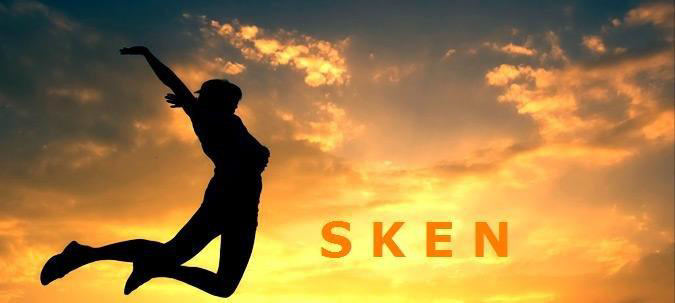 SKEN - Svenska Kvinnors Europanätverk  SKENs verksamhet har under året varit fokuserat på dels valet till Europaparlamentet 26 maj, dels organiseringen av ökat samarbete med kvinnor i Baltikum och Norden inför en konferens i Europahuset i Stockholm den 14 november:”Civil Society Conference in Stockholm for Closer Baltic-Nordic Co-operation on Gender Equality in the EU”.Veckovisa uppdateringar har skett genom www.svenskakvinnorseuropanaetverk.se Hemsidesansvarig har varit Amila Konjhodizic. Hemsidan fungerar också som ett Öppet Arkiv för all verksamhet i SKEN och har referenser till hemsidor för våra samarbetsparter, Europaföreningarna, Sveriges Kvinnolobby, European Womens Lobby (EWL) och Mäster Olofsgården. SKENs styrelse har också börjat använda SKENs Facebooksida för information. Referens till vår hemsida finns där. I kronologisk ordning var SKENs verksamhet enligt följande:Kontakter har fortsatt med EUs Institut för jämställdhet, EIGE, i Vilnius (EU Institute for Gender Equality) efter studiebesöket i september 2015. Det besöket finansierades genom MUCF, Myndigheten för ungdoms- och civilsamhällesfrågor, för perioden augusti 2015 till september 2016. SKENs besök ledde till fortsatta kontakter med kvinnoorganisationen Center for Advancement och Equality, GAP och Vilana Pilinkaite, som senare besökte Stockholm tillsammans med polisansvariga i Vilnius i frågor om förebyggande av trafficking och våld mot kvinnor. Hon inbjöds också som huvudtalare den 14 november 2019.• SKENs styrelse har haft fem protokollförda möten under 2019. I styrelsearbetet och i samtal med medlemmarna har  frågan om förtydligande av föreningens målsättning EU och jämställdhet i enlighet med de nya stadgarna som antogs av årsmötet 2017. • SKEN har genom Cecilia Silfwerbrand deltagit i Baltic NGO conference i Riga 2-4 maj.  Där etablerade hon kontakt med Anita Sellick från Rural CeDevelopments Center. Anita Selick deltog den 14 november i SKENs konferens i Stockholm Europahusetom ökat Baltiskt-nordisk NGO samarbete.• SKEN har samrått med SKLs ledamot i EWLs styrelse Emma Blomdahl. • Inför valet till Europaparlamentet arrangerade SKEN två utbildningsmöten om EUs beslutsordning och prioriteringar. Två möten hölls 25 februari och 25 mars i samarbete mellan SKEN och ABF Stockholm om EUs ordförandeskap och ordförandeland Rumänien. Ordförandetrojkans prioriteringar av mänskliga rättigheter inklusive kvinnors rättigheter. (Rumänien, Finland, Kroatien) diskuterades den 25 februari. En detaljerad genomgång gällde hur de tre institutionerna i EU samverkar för beslut. Den 24 februari deltog 11. Den 25 mars talade Sveriges ambassadör Anneli Lindahl Kenny om Romernas situation i Rumänien. Mötet var öppet och samlade ett 30-tal deltagare.• SKEN annonserade vikten av att ”KRYSSA EN KVINNA” inför valet till Europaparlamentet 26 maj. Detta har varit framgångsrikt.• 9 maj Europadagen (Schumandagen) annonserades Årets Europé, som Siw Warstedt i jury deltagit i att besluta om. Greta Thunberg mottog priset fredagen efter då hon skolstrejkade för klimatomställning. Den 9 maj deltog EIGEs chef Virginija Lanngbakk i Europahuset i en konferens om hur kvinnor kan öka sitt inflytande genom ökad Jämställdhet i EU. Sveriges jämställdhetsminister m. Fl. deltog. Vi fick då veta att Virginija avgår under 2020 och en ny chef ska rekryteras.• SKENs bok ”Kvinnornas EU” såldes fortsatt via nätet av Gidlunds förlag genom AdLibris och Bokus. Fortfarande finns ett hundratal kvar. SKEN annonserade 14 nov om att en bok ska framställas på engelska om samarbete för Jämställdhet i EU. Sara Gidlund deklarerade att förlaget är intresserat trycka en sådan bok. En ansökan till Letterstedska förbereds av SKEN.• Cecilia Silfwerbrand deltog för SKEN i ordförandesamråd med europavänföreningarna Europarörelsen och Paneuropaföreningen, samt i ordförandemöte med Sveriges kvinnolobby. Styrelsens sammansättning 15 mars 2019 – 15 februari 2020Cecilia Silfwerbrand, ordförande och ekonomiansvarig Gabriele Winai Ström, ledamot och sekreterareInge-Gärd Kihlgren, ledamot  Siw Warstedt, adjungerad för att delta i juryn för Årets européAmila Konjhodzic, hemsidesansvarigRevisorCarin Callerholm 